南京审计大学2020年硕士研究生远程复试考生须知根据当前疫情防控和上级教育考试主管部门要求，在确保安全性、公平性和科学性的基础上，为切实保障广大考生和涉考工作人员的生命安全和身体健康，我校2020年硕士研究生招生复试将采取分批次网络远程复试的形式, 复试时间拟定为5月中下旬。现将有关事项通知如下。一、材料审核复试名单公布后考生及时将以下材料扫描成一个PDF文档发送至各报考学院指定邮箱，其中应用经济学（金融学除外）统一发送至经济学院，文件名称为“姓名+考生编号+2020年研究生复试资格审核”。1.考生诚信复试承诺书（见附件1，须本人签名）2.初试准考证；3.身份证（正反面）；4.学生证、教育部学籍在线验证报告（应届本科毕业生提交）；5.毕业证书、教育部学历证书电子注册备案表（往届生提交，因毕业时间早而不能在线验证的，需提供教育部《中国高等教育学历认证报告》）；6.本科在校学习成绩单1份。须有考生档案所在单位或就读学校教务部门加盖公章。7.其他证明材料。二、缴纳复试费  根据江苏省《关于进一步明确我省高校收费政策有关问题的通知》（苏价费[2007]423号）文件规定，每位考生交纳复试费80元。缴费平台网址：http://jf.nau.edu.cn/payment/。用户名为考生编号，密码为身份证后6位，请考生登陆后及时修改密码。由于缴费平台是按2019-2020学年计, 故收费项目显示2019研究生复试费,特此说明。未缴纳复试费者不得参加复试，缴费后因考生本人原因未参加复试者，已缴纳的复试费不予退还。三、考生复试场所及设备要求1.场所要求。考生应选择在家、宿舍等安静、无干扰、光线适宜、网络信号好、相对封闭的场所准备复试。不得选择网吧、商场、广场、考试培训机构等影响音视频效果和有损复试严肃性的场所。除考生本人外，复试全程严禁他人进入房间。复试前需向考官360度旋转摄像头，展示周围环境。2.设备要求。提前准备和调试好设备，考生需要双机位模式参加复试，即需要两部带摄像头的设备。因手机屏幕小、来电阻断等影响面试进程，原则要求考生使用台式机或笔记本电脑登录面试，摆放于考生正面；手机摆放于考生侧后，成45°拍摄，监控考生周边环境(见下图)。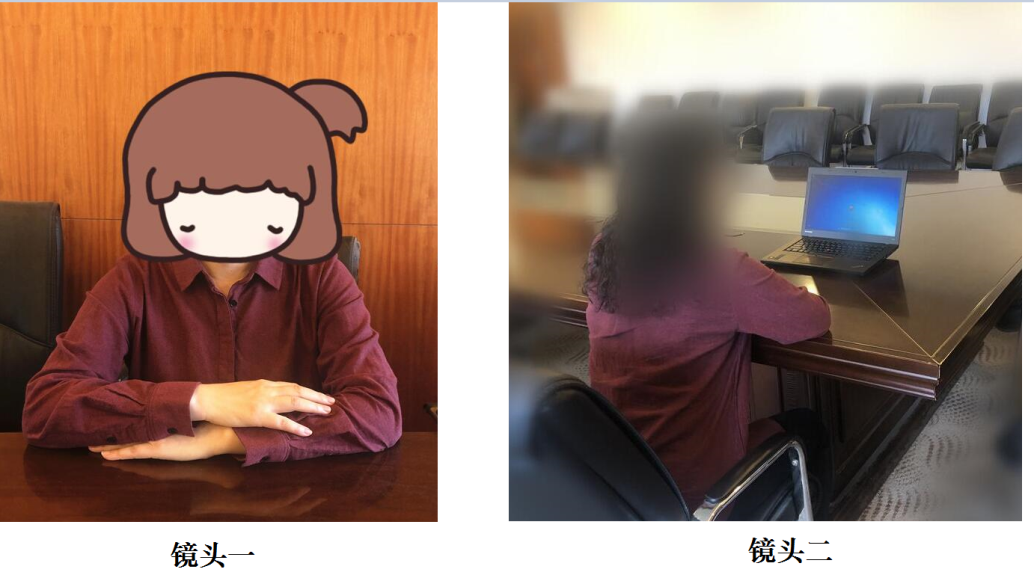 台式机电脑需加配备高清摄像头、麦克风、音箱；如果笔记本电脑配置有摄像头、话筒、音响且效果较好，无需另行配置。电脑需安装win7及以上操作系统，提前安装好最新版chrome浏览器。确保手机、电脑电源稳定、电量充足。复试过程中关闭与复试无关的电子设备，手机及电脑关闭其他应用程序。3.网络要求。使用宽带（WiFi）网络、4G、5G网络，信号质量满足视频通话需求。提前进行网络测试，检查网络是否畅通，建议使用宽带网络和流量两种模式，若一种方式断网后可及时转换另一种方式连，尽量避免使用多人共享的无线网络，以防面试过程中断网。考生须提前登录远程复试系统（复试系统登录网址、用户名、密码另行通知），根据系统提示安装电脑客户端及手机APP，手机目前暂支持安卓系统。熟悉操作流程,测试网络与视频效果，确保复试时网络稳定、畅通，视频画面清晰，音频传输流畅。如考生确有特殊情况不具备网络远程复试条件，请及时联系报考学院。4.考生形象姿态要求。衣着得体，全程面部清晰可见，正面免冠面对摄像头，头肩部及双手应处于视频画面正中间（屏幕与考生距离1.5米左右），不佩戴口罩，头发不遮挡耳朵，不戴耳饰。复试全程应保持注视摄像头，视线不得离开，不得以任何方式查阅资料（院系要求的特殊情况除外）。不得采用任何方式变声、更改人像（包括不得使用滤镜及美颜等）。视频背景必须是真实环境，不允许使用虚拟背景。5.备用软件安装和注册。考生提前在电脑和手机上安装钉钉软件及APP，进行实名注册	,以备远程复试系统突发情况下使用。如报考时填报的手机号码已更换，应提前向报考院系报备。四、复试流程提前准备好身份证、准考证，以备查验。提前登录远程复试系统。考生按照抽取顺序提前一小时登录后在线进行人脸识别、签订考试承诺书。进入候考区，有序候场。服从工作人员的安排和管理，根据要求调整好双机位设备，自觉遵守考试秩序，确保考试环境安全。复试开始后，保持过程顺畅。按考生抽取顺序进入考场进行复试。考试开始后，考生双手在可视范围内，不得触碰视频设备。复试结束后，考生退出复试界面。收到 “复试结束”指令后，考生方能结束复试和解除考场纪律。五、突发情况处理复试过程中若信号不好或者出现其他突发情况，考生不得擅自离开网络复试界面，复试工作人员将在第一时间电话联系考生，请及时接听，工作人员将在当场次重新安排复试。  因考生个人原因无法在规定时间参加复试，经工作人员电话或短信提醒后，不服从安排者，视为自动放弃复试资格，后果由考生个人承担。 如有其他情形，将按上级及学校有关要求进行处理。六、复试违规处理研究生招生考试是国家教育考试，复试工作是研究生招生考试的重要组成部分。按照研究生招生考试相关保密管理规定，任何人员和机构（学校授权除外）不得对复试过程录音录像、拍照、截屏或者网络直播，不得传播复试内容，否则将依据相关规定追究相关人员责任。考生要确保所提交材料真实，诚信守规参加复试，严禁替考、作弊。对不遵守考场规则，不服从工作人员管理，有违纪、作弊等行为者，将按照《国家教育考试违规处理办法》（教育部令33号）进行处理并将情况记入国家教育考场诚信档案。七、联系方式各学院联系方式附件：1.诚信网络远程复试承诺书2.南京审计大学网络远程复试考场规则南京审计大学研招办                                    2020年5月8日附件1诚信网络远程复试承诺书我是参加2020年硕士研究生复试的考生，我已认真阅读《2020年全国硕士研究生招生工作管理规定》《国家教育考试违规处理办法》《中华人民共和国刑法修正案（九）》《复试录取办法》《网络远程复试考场规则》等有关规定，我认可网络远程复试的形式，为维护此次考试的严肃性和公平性，确保考试的顺利进行，郑重承诺以下事项：1.保证本人所提交的报考信息、证件及其他复试材料真实、准确。因信息误填、错填，导致不能复试、录取、以及入学后不能进行学籍注册的，遗留问题由考生本人负责。对弄虚作假者，将按照《国家教育考试违规处理办法》《普通高等学校招生违规行为处理暂行办法》严肃处理。2.自觉服从考试组织管理部门的统一安排，接受管理人员的检查、监督和管理。3.保证在网络远程复试过程中尽力保持考试过程顺畅。保证不记录和传播考试过程的音视频等信息、不将考试内容告知他人，独立自主完成考试。4.保证在考试中诚实守信，自觉遵守国家和南京审计大学有关研究生招生考试法规、考试纪律和考场规则。如有违规行为，自愿服从考试组织管理部门根据国家有关规定所作出的处罚决定。                          考生签名                                          2020年   月   日附件2南京审计大学网络远程复试考场规则一、考生应当自觉服从考试工作人员的管理，不得以任何理由妨碍考试工作人员履行职责，不得扰乱网络考场及网络候考秩序。二、考生凭本人有效居民身份证等证件信息，按规定的时间，登录远程复试系统参加考试。三、考生应提前调试设置好硬件设备，提前熟悉考试软件操作，考前主动配合进行“人脸识别”身份验证核查、报考资格审查、网络复试环境安全检查等。四、网络远程复试开始前，听从考试工作人员安排有序候场，考试结束后有序离场。五、网络远程复试过程中，考生应尽力保持考试过程顺畅，须将双手放置在复试小组可视范围内，不遮挡、不拍照、不录音录像、不吸烟，不喧哗、不求助他人、不发表与复试内容无关的言论。六、考生不得将考试内容告知他人，不得记录和传播考试过程的音视频等信息。七、考生如不遵守考场规则，不服从考试工作人员管理，有违纪、作弊等行为的，将按照《国家教育考试违规处理办法》进行处理并将情况记入国家教育考试诚信档案。学院电话联系老师资料审核邮箱政府审计学院025-58318518周老师202412@nau.edu.cn会计学院025-58318515王老师310063@nau.edu.cn商学院025-58318603张老师42292369@qq.com公共管理学院025-58318962张老师zyp366@qq.com金融学院025-58318532张老师79613825@qq.com经济学院025-58318560孙老师dsrg-soe@nau.edu.cn法学院025-58318620付老师170085@nau.edu.cn统计与数学学院025-58318699刘老师ly3398382@126.com信息工程学院025-58318604王老师wangyuhua@nau.edu.cn工程管理与审计学院025-58318512李老师344595396@qq.comMBA中心025-58318601邢老师170100@nau.edu.cn研究生院025-58318146翟老师唐老师yjsb@nau.edu.cn